BCH ĐOÀN TP. HỒ CHÍ MINH	ĐOÀN TNCS HỒ CHÍ MINH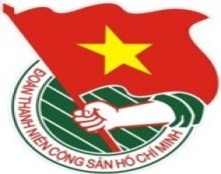 	***		TUẦN LỄ	          TP. Hồ Chí Minh, ngày 09  tháng 12 năm 2017	50/2017LỊCH LÀM VIỆC CỦA BAN THƯỜNG VỤ THÀNH ĐOÀN(Từ 11-12-2017 đến 17-12-2017)Trọng tâm: Lễ tổng kết, trao giải Giải thưởng Sinh viên nghiên cứu khoa học - Euréka lần thứ 19 năm 2017* Lịch làm việc thay thư mời trong nội bộ cơ quan Thành Đoàn.Lưu ý: Các đơn vị có thể download lịch công tác tuần tại website Thành Đoàn  (www.thanhdoan.hochiminhcity.gov.vn) vào sáng thứ 7 hàng tuần.	TL. BAN THƯỜNG VỤ THÀNH ĐOÀN	CHÁNH VĂN PHÒNG	(đã ký)	Trần Thu HàNGÀYGIỜNỘI DUNG - THÀNH PHẦNĐỊA ĐIỂMTHỨ HAI11-1207g00  Họp phân tích chất lượng Đảng viên năm 2017 - Chi bộ Phong trào 1 (cả ngày) (TP: đ/c K.Thành, Đảng viên Chi bộ Phong trào 1)Đồng Nai08g00Tham dự Đại hội đại biểu toàn quốc Đoàn TNCS Hồ Chí Minh lần thứ XI, nhiệm kỳ 2017 – 2022  (03 ngày) (TP: đ/c H.Sơn, Q.Sơn, T.Liễu, T.Phương, đoàn đại biểu)Hà Nội08g30  Họp Đoàn kiểm tra công tác Đoàn và phong trào thanh thiếu nhi năm 2017 (Đoàn số 9) (TP: đ/c T.Hà, Q.Cao, Đ.Nguyên, N.Tâm, Ng.Trâm)P.B209g30  Giao ban Báo Tuổi Trẻ (TP: đ/c T.Nguyên)BáoTuổi Trẻ17g00Họp đoàn kiểm tra công tác Đoàn và phong trào thanh thiếu nhi năm 2017 (Đoàn số 5) (TP: đ/c P.Thảo, T. Tuấn, M. Thảo, Quy, Goul)P.C6THỨ bA12-1207g30Dự triển khai thực hiện Nghị định số 91/NĐ-Cp ngày 31/7/2017 của Chính Phủ, Thông tư số 08/201/TT-BNV ngày 27/10/2017 của Bộ Nội vụ và triển khai hệ thống quản lý hồ sơ khen thưởng điện tử (TP: đ/c T.Hà, Th. Nguyên, P.Thiện)TTBDCT Quận 308g00  Họp đoàn kiểm tra công tác Đoàn và phong trào thanh thiếu nhi năm 2017 (Đoàn số 8) (TP: đ/c T.Quang, T.Nguyên, P.Liên, N.Châu, T.Nghĩa)P.A914g00  Họp chuẩn bị Chương trình tuyên dương “Tài xế trẻ, giỏi, an toàn, thân thiện” lần 3 năm 2017 (TP: đ/c T.Quang, BTC chương trình)P.A914g00Họp Ban Tổ chức Liên hoan Bí thư Chi đoàn giỏi toàn thành năm 2017 (TP: đ/c P. Thảo, thành viên BTC Liên hoan)P.A914g00✪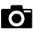 Thăm Mẹ VNAH Trần Thị Bảy (TP: đ/c H.Minh, V.Hòa, đại diện các CĐBP trực thuộc khối phong trào Thành Đoàn)H.Bình Chánh17g00  Họp đại biểu tham gia Hành trình về quê hương Anh hùng liệt sĩ Nguyễn Văn Trỗi (TP: đ/c T.Quang, T.An, đại biểu tham gia hành trình)P.C6THỨ Tư13-1209g00Họp góp ý dự thảo Báo cáo tổng kết công tác Đoàn và phong trào thanh thiếu nhi thành phố năm 2017 (TP: đ/c T.Hà, đại diện lãnh đạo các Ban - VP)P.C614g00Hội nghị BCH Đoàn trường ĐH Ngoại Thương cơ sở II tại TP.HCM nhiệm kỳ IX (2017 – 2019) (TP: đ/c H.Minh, Ban Quốc tế)Cơ sởTHỨ NĂM14-1207g00Chương trình về nguồn của Đoàn đại biểu Đoàn TNCS Hồ Chí Minh thành phố dự Đại hội Đoàn toàn quốc lần thứ XI, nhiệm kỳ 2017 – 2022 (TP: đ/c H.Sơn, Q.Sơn, TLiễu, đoàn đại biểu)Cao Bằng, Bắc Kạn, Tuyên Quang08g00  Hành trình về quê hương Anh hùng liệt sĩ Nguyễn Văn Trỗi (4 ngày) (TP: đ/c M.Hải, T.Quang, T.An, Ban CNLĐ, đoàn đại biểu)Điện Bàn - Quảng NamTHỨ SÁU15-1205g00✪Chương trình “Hành trình tuổi trẻ thành phố vì biển, đảo quê hương” (2 ngày) (TP: đ/c Tr.Quang, T.Đạt, Ban MT-ANQP-ĐBDC, VP Hội LHTN Việt Nam TP, Thường trực Hội LHTN Việt Nam Q-H và các CLB, Đ, N thuộc Hội LHTN Việt Nam TP)Lữ đoàn 681 Hải quân07g00Lễ khai mạc Vòng Chung kết Giải thưởng Sinh viên nghiên cứu khoa học - Euréka  lần thứ 19 năm 2017 (TP: đ/c M.Hải, K.Thành, thành viên Ban Tổ chức, theo TM, TT PT KH&CN Trẻ)ĐH Công nghiệp Thực phẩm TP. HCM09g00✪Dự kiểm điểm Ban Giám đốc Trung tâm Sinh hoạt Dã ngoại thanh thiếu nhi thành phố năm 2017 (TP: đ/c T.Hà, H.Thạch, đại diện Đảng ủy Cơ quan Thành Đoàn, Ban Tổ chức, Ban Kiểm tra)TT SHDN TTN11g00Họp đánh giá thi đua hoạt động công đoàn năm 2017 (TP:  đ/c H.Minh, V.Hòa, Chủ tịch - Phó chủ tịch các CĐBP trực thuộc khối phong trào Thành Đoàn)P.A113g30Dự họp kiểm tra các công tác chuẩn bị tổ chức Lễ kỷ niệm 50 năm Cuộc tổng tiến công nổi dậy Xuân Mậu Thân 1968 và Chương trình cầu truyền hình Kỷ niệm 50 năm Tổng tiến công và nổi dậy Xuân Mậu Thân năm 1968 (TP: đ/c M.Hải, lãnh đạo Ban Tuyên giáo)Theo TM14g00  Chương trình Hành trình “Thắp sáng đam mê nghiên cứu khoa học” (TP: đ/c K.Thành, Đ.Sự, thành viên ban tổ chức, TT PT KH&CN Trẻ)Cơ sởTHỨ BẢY16-1207g00  Lễ Tổng kết trao giải cuộc thi STEM CELL INNOVATION và Cuộc thi Clip mô phỏng STEM năm 2017 (TP: đ/c K.Thành, Đ.Sự, thành viên ban tổ chức, theo thư mời, TT PT KH&CN Trẻ)HT NVHTNTHỨ BẢY16-1207g30✪Chương trình phối hợp hoạt động giữa lực lượng vũ trang với các đoàn thể chính trị - xã hội thành phố tại huyện Nhà Bè (TP: đ/c Tr.Quang, M.Linh)H. Nhà Bè08g00Hội thảo khoa học lịch sử “Vai trò của lực lượng Công an nhân dân trong Tổng tiến công và nổi dậy Xuân Mậu Thân 1968” (cả ngày) (TP: đ/c M.Hải, lãnh đạo Ban Tuyên giáo)HTTU13g30Ngày hội “Tuổi trẻ Đoàn Cơ quan Thành Đoàn - Khát vọng và hành động” (TP: đ/c T.Nguyên, T.Hà, BCH Đoàn Cơ quan Thành Đoàn, các chi đoàn)TT DVVLTNCHỦ NHẬT17-1208g00Chương trình giao lưu – ca nhạc “Xuân nơi đảo xa – lần III” (TP: đ/c H.Sơn)Đài truyền hình TP.HCM08g30Lễ tổng kết, trao giải Giải thưởng Sinh viên nghiên cứu khoa học - Euréka lần thứ 19 năm 2017 (TP: đ/c Q.Sơn, M.Hải, K.Hưng, N.Linh, K.Thành, thành viên Ban Tổ chức, theo TM, TT PT KH&CN Trẻ)HT NVHTN